Краткосрочный проект в средней группе на тему:  «Повар»Вид проекта: групповой, информационный, творческий, игровой, краткосрочный, март 2020.Участники проекта: воспитатели, дети группы, родители.Цель: показать, как много профессий существует.Задачи:Познакомить детей с такими профессией повар  и  их трудовыми процессами, с предметами –  помощниками;Воспитать уважение к труду, вызвать желание трудиться.                 Предполагаемые результаты проектаЗнание детьми информации о такой профессии, как повар, Понимание детьми значимости этой профессии;Умение организовать сюжетно-ролевые игры на основе имеющихся знаний;Проявление признательности и уважения к труду взрослых;Создание папки «Профессии»;1 этап: Подготовительный.Создать развивающую среду: Пополнить уголок «Кухня» следующими атрибутами: фартуки, , посуду, овощи, фрукты.Внести дидактические и настольные игры: «Профессии», «У кого что?», «Собери картинку из кубиков», «Кто что делает», «Чудесный мешочек», «Что лишнее?».Пополнить библиотечку книгами Б. Заходер «Все работы хороши»; В. Маяковский «Кем быть?»; К. Чуковский «Федорино горе».Организовать непосредственно образовательную область: Познавательное развитие «Экскурсия  на кухню»                                                   «Путешествие в страну «Профессии»                                                                       «Предметы вокруг нас» Развитие речи   Беседа  :    «Я и моя мама»                                                  «Рассказ воспитателя и профессии повара»          Лепка                                       «Накормим кукол обедом»        Рисование :                          «Посуда»     Аппликация:                     « Украсим фартук» Организация совместной деятельности воспитателя с детьми:Экскурсия на кухню;Беседа о профессиях родителей;Дидактические и настольные игры «Профессии», «У кого что?», «Кто что делает», «Что лишнее?»,  «Собери картинку из кубиков», «Чудесный мешочек»;Сюжетно-ролевые игры «Готовим обед», «День рождение»Пальчиковые игры «Варим компот», Отгадывание загадок о профессиях;Чтение художественной литературы;Оформление картотеки «Стихи о профессиях».Организация самостоятельной деятельности детей:Раскрашивание раскрасок «Профессии», «Овощи-фрукты»;Рассматривание картин по теме проекта;Настольные и дидактические игры «Профессии», «У кого что?», «Кто что делает», «Что лишнее?»,  «Собери картинку из кубиков», «Чудесный мешочек»;Сюжетно-ролевые игры «Готовим обед», «Идем в гости».Самостоятельная работа детей с трафаретами по профессиям.Взаимодействие с семьей:рассказ родителей о  работе повара детям;организация фотовыставки « Профессия моих родителей»;подборка иллюстраций, стихотворений, загадок о профессиях.2 этап: Реализация проекта.3 этап: Презентация проектаСоздание папки -передвижки «Профессии»;Занятие по познавательному развитию «Путешествие в страну «Профессии»;Оформление  картотеки «Стихи о профессиях».Лепка «Накормим кукол обедом»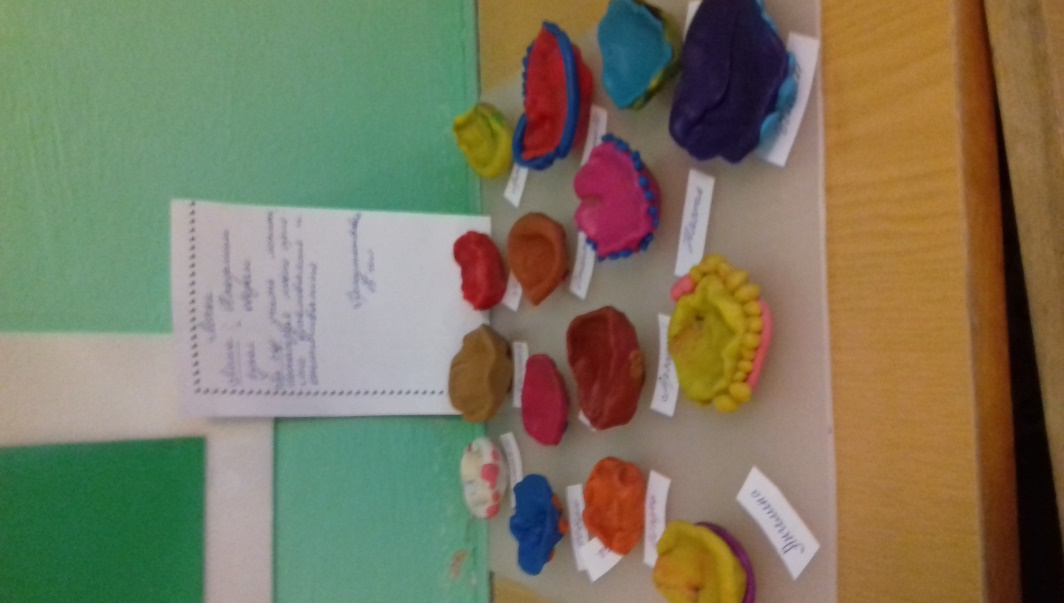 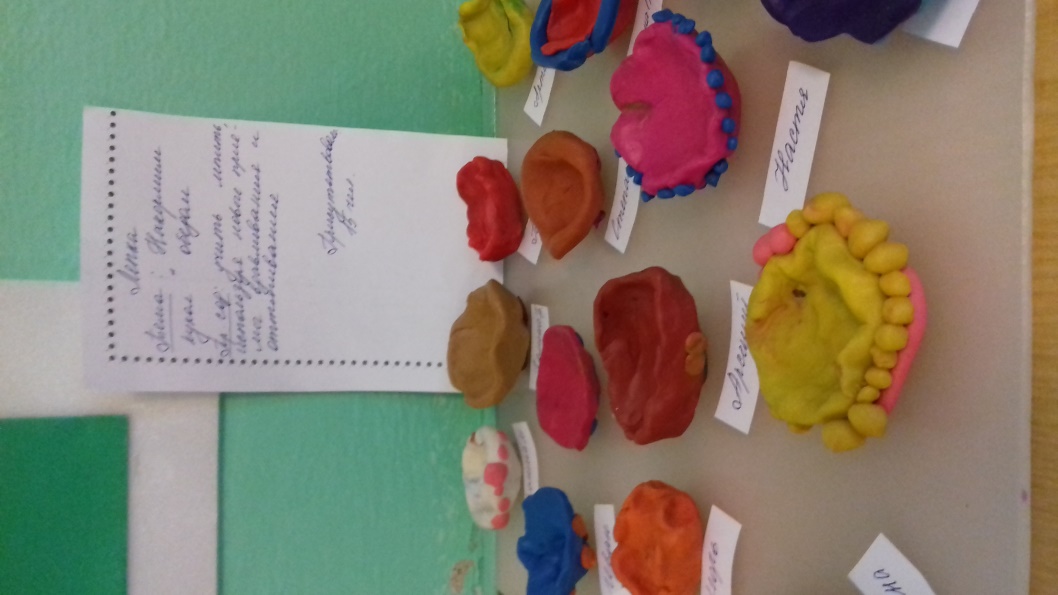 Экскурсия на кухню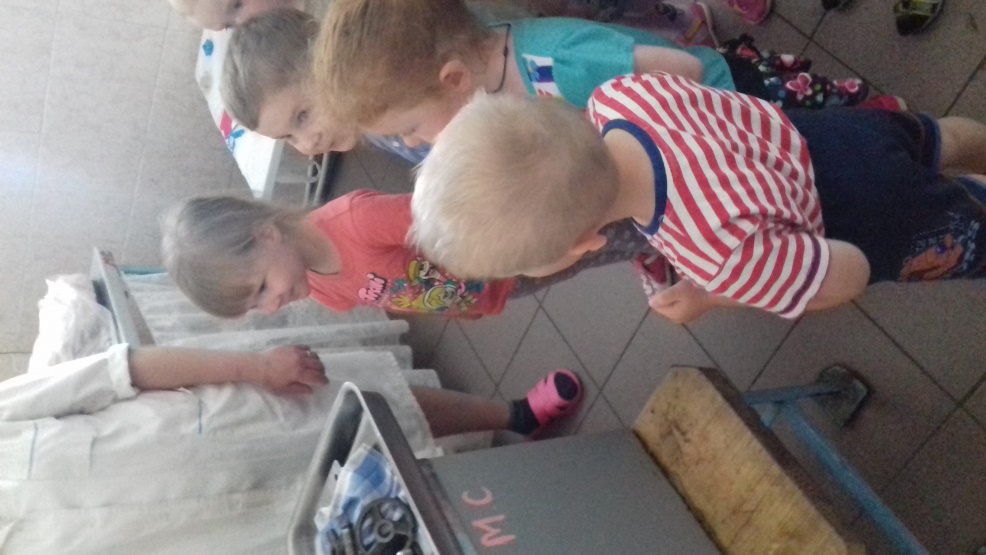 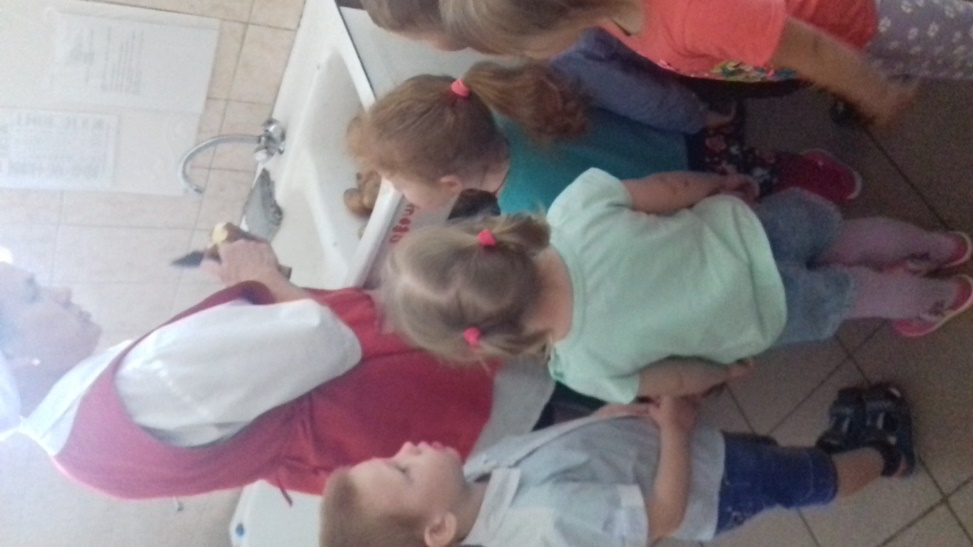 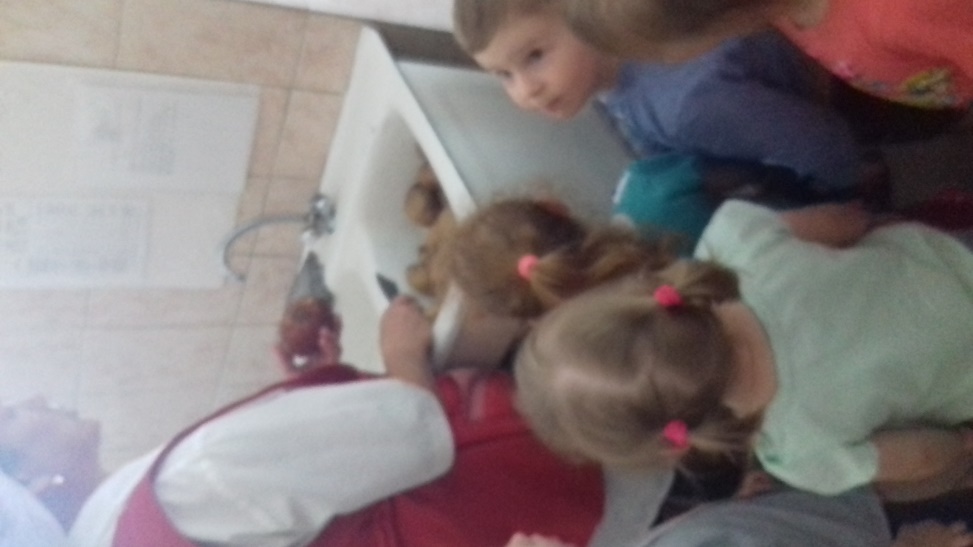 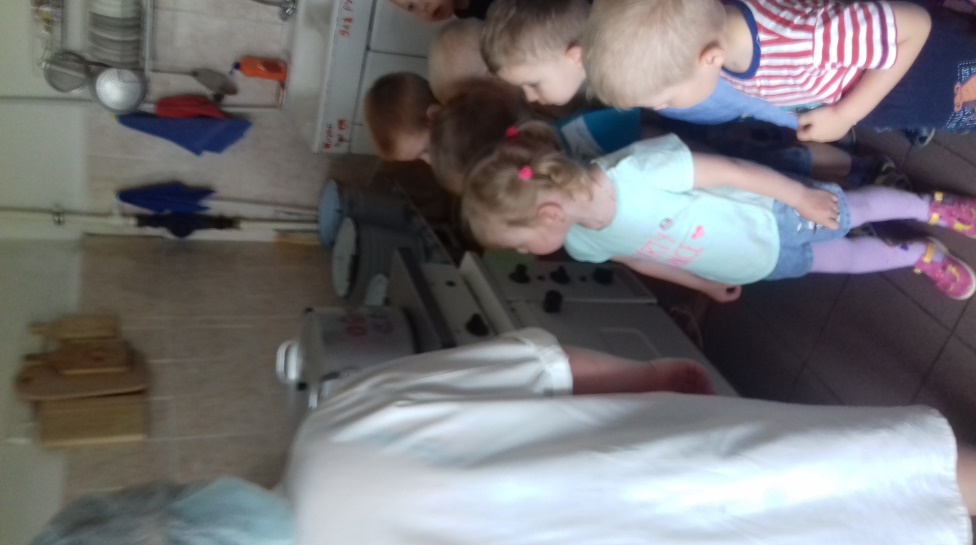 Формы работыСодержаниеНепосредственно образовательная деятельностьПознавательное развитие:«Экскурсия  на кухню»«Предметы вокруг нас. Помощники» «Путешествие в страну «Профессии»Развитие речи:«Беседа      «Я и моя мама»«Рассказ воспитателя и профессии повара»Лепка:« Фрукты для игрушек»Изобразительная деятельность:                      «Посуда»Художественный труд:« Украсим фартук» аппликацияСовместная деятельность с детьми в режимных моментах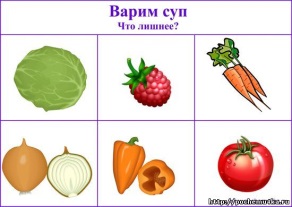 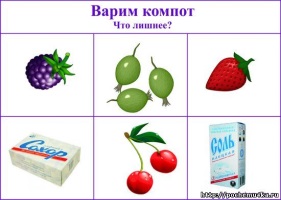 Игровая деятельность : сюжетно-ролевые игры «Готовим обед»,           Дидактические и настольные игры «Профессии», «У кого что?», «Собери картинку из кубиков»,  «Что лишнее?», «Кто что делает», «Чудесный мешочек»;Экскурсия на кухню;Пальчиковые игры «Варим компот», Отгадывание загадок о профессиях;Чтение художественной литературы;Самостоятельная деятельность детей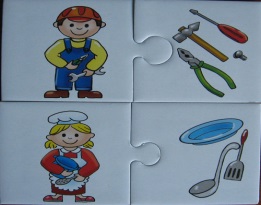 Раскрашивание раскрасок «Профессии», «Овощи-фрукты»;Рассматривание картин по теме проекта;Настольные и дидактические игры «Профессии», «У кого что?», «Что лишнее?», «Собери картинку из кубиков»,  «Кто что делает», «Чудесный мешочек»;Сюжетно-ролевые игры «Готовим обед»,Самостоятельная деятельность детей с трафаретамиВзаимодействие с семьейрассказ родителей о своей работе детям;организация фотовыставки                    «Профессия моих родителей»;подборка иллюстраций, стихотворений, загадок о профессиях.